Name:			Dr. Sanjay Shrinivasrao Jamkar 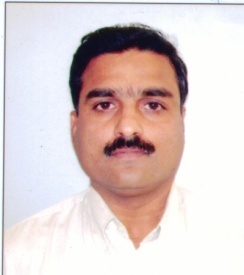 Designation:		Professor of Applied MechanicsDate of Birth:		31-05-1962Email:			ssjamkar@yahoo.comMobile:		+91 94233 92448Pan No.		AAUPJ7428B	Qualification:Teaching and Industrial Experience:Research Experience: Deputed for PhD in Civil Engineering at National Institute of Technology,  under Quality Improvement Programme of AICTE during 03-07-2001 to 02-07-2004. Submitted the thesis titled ,”A study on shape and texture of coarse aggregate as a parameter for concrete mix proportioning” and the degree is awarded in May’2006.Co- Principal Investigator for the project, two years duration, titled, “ Mix Proportioning of High Strength Concrete with Crushed Sand as Fine Aggregate”, sanctioned for Rs. 5.40 Lakhs under RPS scheme of AICTE during the financial year 2007-08Research guide in the subject of Civil engineering under the faculty of Engineering and Technology, Swami Ramanand Teerth, Marathwada University, Nanded. Guided ONE Research Scholar. Research guide in the Applied Mechanics Department, Govt. College of Engineering, Aurangabad. Guided One and Guiding One Research Scholar.Co Research guide in the Applied Mechanics Department, Govt. College of Engineering, Aurangabad. Guided ONE Research Scholar.Principal Investigator of Research Project, Evaluation of Shape Characteristics of Coarse Aggregates using Digital Image Processing, (TEQIP/R &D/Seed Money/Applied Mechanics/2014(02)) under Seed Money Grant of TEQIP-II vide GECA/ESTT/Dean (R&D)/2014/1189 Dt. 11.4.2014Technical Advisor, for a Project on Innovative Technologies for Utilising Recycled Waste in Precast Concrete Applications by Econirmitee Infrastructure and Services Private Limited, AurangabadGuide of P.G. student, Mr. Chandrashekhar D. Wagh for dissertation (Influence of type of coarse aggregate on Rheological properties of High Strength SCC) carried out at IIT, Bhubaneshwar (7/6/2016 to 18/8/2016)  Patents Registered/Awarded: Apparatus for Determining Dimensions of Aggregate Particles used in Concrete, Registered as Design with following details,Design No. 265756, Dated 18/09/2014In the name of Govt. College of Engineering, Aurangabad,  Dr. S.S. Jamkar, Ms.M.N. Mangulkar and Md. Vazeeruddin, AurangabadPatent application No. 1454/MUM/2014, Titled “Method and Apparatus for Measuring Characteristics of Aggregates of Concrete Mass by Using Digital Image Processing” is filed and it is under review.Research Papers Reviewed:Expert Lectures Delivered:Expert Lectures Coordinated:Arranged Expert Lectures to impart Diversified Exposure to the First Year Engineering Students during Induction programme (21-26 May 2018)Jury Member for Competitions/ Session Chairman for Conferences :Membership of Professional Bodies: (LM – Life Member)Administrative Responsibilities:Member of Senate, GCE, AurangabadMagazine Secretary for Tantrasangam-2008 at GEC, KaradTesting and Consultancy projects undertaken by the departmentJoint Controller of ExaminationsOrganising Committee member, International Conference on Innovative World of Structural Engineering (25th  to 27th Dec, 2010) Associate Dean Academics, GCE, AurangabadController of Examinations (Vide order No. GECA/EST-1/2013/4094, Dt. 26/11/13) 30-11-13 pm to 4/10/2016 pmDean PG vide Office Order No. GECA/Est-1/2017/248, Dt.20/01/2017 Member BOS (BE/BTech Civil Engineering) vide Marathi Letter No. BOS./Engineering and Tech./Appointment/6787-97 Dt. 20/1/2017Dean (Research and Development) vide Office Order No. GECA/Est/Deans/2576 Dated 18/07/2017Major Consultancy Works:List of ME (Structural Engineering) Dissertations  Research Paper Publications: International Journal:S.S. Jamkar and C.B.K.Rao, Index of Aggregate Particle Shape and Texture of Coarse Aggregate as a Parameter for Concrete Mix Proportioning, Cement and  Concrete Research, Elsevier Ltd., 34(11) (2004), pp. 2021 – 2027.Patil G.K., Jamkar S.S. and Sadgir P.A., Effects of Chemicals as Impurities in Mixing Water on Properties of Concrete, International Journal of Research in Chemistry and Environment, 1(1), July 2011, pp. 35-41. ISSN 2248-9649 (Online)Shinde B.H. and Jamkar S.S. (2011), “Shear strength of self compacting concrete with river and crushed sand”, International Journal of Research in Engineering Science & Technology (INJOREST), Vol.-SP-1(Civil Engg), Issue-1, Jan-Jun 2011, pp : 01-06.Izhar Ahmed and S.S. Jamkar, Effects of Fly Ash on Properties of Concrete as per IS 10262-1982, IOSR Journal of Mechanical and Civil Engineering, 4(2), Nov-Dec-2012, pp 1-5A.S. Kasnale and S.S. Jamkar, Analysis of Lateral Stiffness  for Infilled Frame with Opening, Int. Journal of Advanced Technology in Civil Engineering, ISSN 2231-5721, 1(3), 2012, pp 23-26Patankar S.V. Jamkar S.S. and Yuvraj M. Ghugal, Effect of water to geopolymer binder ratio on the production of fly ash based geopolymer concrete, International Journal of Advanced Technology in Civil Engineering,ISSN 2231-5721, 2(1), 2013, pp. 79-83M N Mangulkar and SS Jamkar, Review of Particle Packing Theories Used For Concrete Mix Proportioning , International Journal of Scientific and Engineering Research,4(5), 2013, pp 143-148A.S. Kasnale, Dr. S.S. Jamkar, Study of Seismic Performance for Soft Basement of RC Framed Buildings, IOSR Journal of mechanical and Civil, ISSN 2278-1684, Vol. 5, 2013, pp 47-51 Amruta G. Whatte and S.S. Jamkar, Comparative Study of Design of Steel Structural Elements by Using IS 800-2007, AISC 13th Edition and BS: 5950, 1: 2000, Int Journal of Science and Modern Engineering, ISSN 2319-6386, 1(9), August 2013, pp 8-12 Rahul D. Pandit and S.S. Jamkar, Mechanical Behaviour of high Strength Fibre Reinforced Concrete, Int. Journal of Engineering Research and Applications, ISSN 2248-9622, 3(6) Nov-Dec-2013, pp 1-5 Rajesh T. Peche, Dr. Sanjay S. Jamkar, Dr. Parag A. Sadgir, “ Influence of Grey Water as Mixing Water on Properties and Strength of Cement”, International Journal of Technology Enhancements and Emerging Engineering Research, Vol 3, Issue 05, ISSN 2347-4289, 56-61Rajesh T. Peche, Dr. Sanjay S. Jamkar, Dr. Parag A. Sadgir, “Feasibility Study of Grey Water for Mixing Cement and Mortar”, International Journal of Civil, Structural, Environmental and Infrastructure Engineering Research and Development (IJCSEIERD) ISSN(P): 2249-6866; ISSN(E): 2249-7978 Vol. 5, Issue 5, Oct 2015, 89-98K. J. Kucche, Dr. S.S. Jamkar, Dr. P. A. Sadgir, Quality of Water for Making Concrete: A Review of Literature, International Journal of Scientific and Research Publications, Volume 5, Issue 1, January 2015, 1-10 ISSN 2250-3153Lodhi Saad Ahmed Khan and S.S. Jamkar, Comparative Study of Analysis of Buildings of Various Sizes under Wind Load as per IS 875 (Part 3) and ASCE 7-02, Int.Journal of Emerging Technology and Advanced Engineering, 5(5), May 2015, pp 465-470 ISSN 2250-2459 Naveed Akhtar, S.S. Jamkar, Effect  of Fly Ash Content on Properties of Geopolymer Concrete (GPC),  International Journal Of Engineering, Education And Technology (ARDIJEET), ISSN 2320-883X, Volume 3, Issue 2, 01/04/2015 pp 1-10Kushal R. Jaiswal and Sanjay S. Jamkar, A Study on Effect of Steel Fibers on Impact Resistance of High Strength Steel Fiber Reinforced Concrete ( HSFRC) Subjected to Drop Weight Test, Int. Journal for Scientific Research and Development,2015, 3(9), pp 839-842 ISSN 1321-0613Shaikh Mohd. Zubair and S.S. Jamkar, Experimental Investigation on Effect of Mineral Admixtures on High Performance Concrete with Various W/B Ratios, IJRET: International Journal of Research in Engineering and Technology, eISSN: 2319-1163 | pISSN: 2321-7308,Volume: 04 Issue: 08, August-2015, pp 169-177Mangulkar M.N. and Jamkar S.S., Digital Image Processing Based System for the Characterisation of Coarse Aggregate, Jordan Journal of Civil Engineering, Volume 10(1), 2016 pp 29-39. ISSN 1993-0461Anand B. Zanwar and S.S. Jamkar, Study of ACI and DOE Mix Design Methods for High Strength Concrete using Crushed and Uncrushed Aggregate IJSRD - International Journal for Scientific Research & Development Vol. 4, Issue 04, 2016  ISSN (online): 2321-0613, pp 1523-26Nileshkumar. V. Ganwani S .S. Jamkar, Comparative Study on RCC and Steel-Concrete Composite Building using Linear Static Analysis, IJSRD - International Journal for Scientific Research & Development, Vol. 4, Issue 02, 2016 , ISSN (online): 2321-0613, pp 213-216C.D. Wagh, S.S. Jamkar, Effect of Silica Fume on Mechanical and Fresh properties of High Strength Self Compacting Concrete,  IJSRD - International Journal for Scientific Research & Development| Vol. 4, Issue 10, 2016 | ISSN (online): 2321-0613, pp 738-42 S. V. Patankar, S. S. Jamkar  and D.D. More, Effect of Concentration of Alkaline Solutions on the Development of Geopolymer Mortar, International Journal of Engineering Technology, Management and Applied Sciences (IJETMAS), January 2017, Volume 5, Issue 1, ISSN 2349-4476, pp 114-122National Journal:K.A.Patil, P.M. Nikam and S.S. Jamkar, Role of Different Authorities in Infrastructure Development, Journal of Indian Building Congress, Vol.5, No.1, 1998, pp. 196-198.Patankar S.V. Jamkar S.S. and Yuvraj M. Ghugal, Effect of sodium hydroxide on flow and strength of fly ash based geopolymer mortar, Journal of Structural Engineering, 39(1) April-May 2012, pp. 43-47Jamkar S.S., Ghugal Y.M. and Patankar S.V., Effect of f ly ash f ineness on       workability and compressive strength of geopolymer concrete, Indian Concrete        Journal, 87(4) April 2013, pp. 57-62SV Patankar, YM Ghugal, SS Jamkar ,Effect of Concentration of Sodium Hydroxide and Degree of Heat Curing on Fly Ash-Based Geopolymer Mortar, Indian Journal of Materials Science, Hindawi Publishing Corporation, Volume 2014,  pp 1-6 Shaikh M. Zubair and S.S. Jamkar, Study of bond strength of high strength concrete, Indian Concrete Journal, ISSN 0019-4565 Vol. 90, No.12, December 2016, pp 33-37Shadani G.J. and Jamkar S.S., Analytical Study on Performance of Brick Infilled Rc Frame Seismic Retrofitted with Fibre Reinforced Polymer, Journal of Applied Science and Computations (JASC), ISSN 0076-5131, Vol. 5, No. 7, pp 1-8 International Conference:S.T. Bidgar and S.S. Jamkar, Retempering of Fly Ash Concrete using Superplasticisers, Proceedings of the Second International Conference on Fly Ash Disposal and Utilisation, Feb 2-4, 2000, CBIP, New Delhi.P.R. Kumar, S. Srinivasan, N.E.D. Murthy and S.S. Jamkar, Superplasticisers in High Strength Mortars for Use in Ferrocement Works, 26th International Conference on Our World in Concrete and Structures, August 27-28, 2001, SingaporeS.S. Jamkar and C.B.K. Rao, Morphology of Aggregates for Concrete- A State of the Art Review of Methods of Evaluation, Proceedings of International Conference on Construction Management and Materials (CONMAT-2003), January 9-11, 2003, IIT, Kharagpur, pp.583-594.G.K. Patil, S.S. Jamkar and P.A. Sadgir, Effect of Concentration of CaSO4 in Mixing Water on Properties of Concrete, 3rd Conference for the International Congress of Chemistry and Environment, November 18-20, 2007, KuwaitPatankar S.V. and Jamkar S.S., Effect of Various Parameters in Activation of Fly Ash Based Geopolymer Mortar, Proceedings of International Conference ICACC-2008, February 7-9, 2008, Vasavi College of Engineering, Hyderabad, pp 270-279.G.K. Patil, S.S. Jamkar and P.A. Sadgir, Effect of Concentration of NaOH in Mixing Water on Properties of Concrete, Proceedings of Indo-Italian Conference, ETWMT-09, December 3-4, 2009, MAEER’s MIT College of Engineering, Pune and Maharashtra Institute of Technology, Pune, pp 495-499.Patankar S.V. and Jamkar S.S, Effect of Temperature Curing on Flow and Strength of Fly Ash Based Geopolymer Mortar, Proceedings of International Conference on Innovative World of Structural Engineering, (ICIWSE-2010 Decemeber 25-27, 2010), Govt. College of Engineering, Aurangabad, pp 490-495. G.K. Patil, S.S. Jamkar and P.A. Sadgir, Assessment of Effect of Ferrous Sulphate as Impurity in Mixing Water on Properties of Concrete, Proceedings of International Conference on Innovative World of Structural Engineering, (ICIWSE-2010 Decemeber 25-27, 2010), Govt. College of Engineering, Aurangabad, pp 528-532.Gahdge P.P. and  Jamkar S.S., Seismic Behaviour of Masonry Infilled Reinforced Concrete Frame, Proceedings of International Conference on Sunrise Technologies (iCost-2011) January 13-15, 2011, SSVPSBSD College of Engineering, Dhule (MS), India, pp CE-4.10.1-6 Patankar S.V., Jamkar S.S. and Ghugal Y.M., Effect of Highly Alkaline Solution on Flow and Strength of Fly Ash Based Geopolymer Mortar, Proceedings of International Conference on Sunrise Technologies (iCost-2011) January 13-15, 2011, SSVPSBSD College of Engineering, Dhule (MS), India, pp CE-1.18.1-5 SV Patankar, YM Ghugal and SS Jamkar, Mix Design of Fly Ash Based Geopolymer Concrete, Presented in Structural Engineering Convention 2014, IIT Delhi and Published in the proceedings, Advances in Structural Engineering, pp 1619-1634  R.T. Peche, Dr. S.S. Jamkar, Dr.P.S.Sadgir “Grey Water- A Potential Source of Water for Construction”, International Conference on Advances in Engineering & Technology – 2014, IOSR Journal of Mechanical and Civil Engineering (IOSR-JMCE) e-ISSN: 2278-1684, p-ISSN: 2320-334X PP 12-17Rajesh T. Peche, Dr. Sanjay S. Jamkar, Dr. ParagA.Sadgir, “Grey Water- A Prospective Alternative to Water for Construction”, Proceedings of 3rd International Conference on Recent Trends in Engineering & Technology (ICRTET’2014), ISBN No.: 978-93-5107-222-5, Date :28-30 March, 2014, Elsevier Publication, 2014.National Conference/ Seminar/ Workshop:P.M. Nikam, S.S.Jamkar, K.A. Patil and P.A. Jaiswal, Behavior of Concrete Hollow Block Masonry in Compression, Proceedings of the Workshop on Recent Advances in Masonry Construction, September 18-19, 1998 organised by the Institution of Engineers (India), Roorkee Local Center, pp. 275-279.P.M.Nikam, P.A. Jaiswal, S.S. Jamkar and K.A. Patil, Retempering of Concrete with Superplasticisers for Achieving Higher Strength and Workability, Proceedings of the National Seminar on Cement Content and Parameters for Durability of Concrete organised by Maharashtra India Chapter of ACI, Mumbai, September 25-26, 1998, pp. 110-112.S.S. Jamkar and C.B.K.Rao, IS: 10262, Recommended Guidelines for Concrete Mix Design- A Critical Review, Proceedings of National Conference on Advances in Construction Materials (AICM-2002), April 8-9, 2002 at REC, Hamirpur, pp. 244-249.P.Rathish Kumar, N.R. Dakshina Murthy and S.S. Jamkar, Non Destructive Techniques for Quality Control and Assurance, Proceedings of National Conference on Advances in Construction Materials (AICM-2002), April 8-9, 2002 at REC, Hamirpur, pp. 257-263. S.S. Jamkar and C.B.K. Rao, Effect of Shape and Texture of Coarse Aggregate on Compressive Strength of Concrete, Proceedings of the National Conference on Materials and Structures (MAST), January 23-24, 2004 at NIT, Warangal, pp.193-196. S.S. Jamkar and C.B.K. Rao, Characterisation of aggregates for concrete – indirect       methods of evaluation, Proceedings of National conference on Recent Advances in      Structural Engineering (RASE), September 9, 2004,  of Engineering,      Anantpur (AP), pp. 280-290. Patankar S.V. and Jamkar S.S., Fly ash concrete activated by alkaline activators,      Proceedings of  the second National Conference on Advances in materials and       mechanics of concrete structures (NCAMMCS), August 12-13, 2005, Indian Institute      of  Technology, , Chennai, pp. 64-70. Shinde S.B., Jamkar S.S., Behavior of Ferrocement in Direct Compression and bending, Proceedings of the National Conference on Recent Advances in Structural Engineering (NCRASE), February 11-12, 2006, JNTU, College of Engineering, Kakinada (AP) Patankar S.V. and Jamkar S.S., Effects of Concentrations of Alkaline Elements on Activation of Fly Ash, Proceedings of the second National Conference on Materials and Structures (MAST) December 14-15, 2007, NIT, Warangal (AP)Sanjay S. Jamkar and Milind A. Patil, Prediction of compressive strength using combination of NDT methods, Prestige GyanSandhan 2012, National conference on Recent Trends in Engineering and Science at, Prestige Institute of Engineering and Science, Indore (MP), 20-21 April, 2012. Neha Choudhari and Jamkar S.S., Critical appraisal of IS 456-2000 and ACI 318-08 in view of shear in flexural members, presented and published in the proceedings of National Conference on “ Innovations in IT and Engineering” (IITE2k13) organized by Dept. of Computer Science, Sri Venkateswara University, Tirupati, A.P., India, April-20-22,2013Rahul D. Solanke and S.S. Jamkar, Properties of Fly Ash Concrete, Proceedings of national Conference on Emerging Trends  in Civil Engineering (NCETCE 2013),  R.C. Patel Institute of Technology, Shirpur, Dist. Dhule, February 22-23, 2013.Courses Attended:        (Dr. S.S. Jamkar)						        Professor of Applied Mechanics						Govt.  of , DegreeInstituteUniversityYear of PassingClassB.E. (Civil)Govt.  of , Dr. BAMU, 1984First DivisionM.E. ( Civil Structures)Govt.  of , Dr. BAMU, 1993First Class with DistinctionPh.D. in Civil EngineeringNational  of , National  of , May-2006May-2006Post HeldOrganisationPeriodAssistant Engineer Gr.-IICommand Area Development Authority, Irrigation Department, Govt. of .28-03-1985 to 14-03-1996 (11 Years)Lecturer in Applied MechanicsGovt.  of , 15-03-1996 to 29/05/2006 (10 years)  Assistant Professor in Applied MechanicsGovt. College of Engineering, Aurangabad30/05/2006 to 15/06/2007 and 9-7-2008 to 14/03/2009Assistant Professor in Applied MechanicsGovt. , Karad16-06-2007 to 8-7-2008Associate Professor in Applied MechanicsGovt. College of Engineering, Aurangabad15-03-2009 to 29-05-2014Professor in Applied MechanicsGovt. College of Engineering, AurangabadSince 30-05-2014Sr. No.Name of the JournalTitle of the PaperPaper IDDate of Submission of Review1Techno-Press, KoreaA new packing density model of concrete aggregate combination based on an artificial neural networkCAC11358C22/6/20122ACI Structural and Materials Journal, USANew mixture proportioning method for flowing concrete mixturesM-2015-145.R117/6/20153Indian Concrete Journal, IndiaProperties of ground granulated blast furnace slag based geopolymer concrete140103/6/20154Indian Concrete Journal, IndiaMechanical properties of fly ash based geopolymer concrete with addition of GGBS140403/6/20155ACI Structural and Materials Journal, USAAssessment of Packing Density Models and Optimising Concrete MixturesM-2015-461.R123/3/20166Indian Concrete Journal, IndiaDevelopment of self compacting mortar mixes using agro based waste as a partial replacement to cement 155123/05/20167Techno-Press, KoreaAdvances in Concrete Construction, An International JournalEffect of Fly Ash and GGBS Combination on Mechanical and Durability  properties of GPCACC73012C26/05/20178Journal of Building Engineering, ElseveirThe use of particle packing models (PPMs) to design Structural Low Cement Concrete as an Alternative for Construction IndustryJOBE_2018_24105/03/2018Date of Submission of Review: 12/04/20189International Conference on innovations in Infrastructure 18-19 may 2018Performance enhancement of columns by External FRP Strengthening technique- A ReviewIC 18006_17013/04/201810International Conference on innovations in Infrastructure 18-19 may 2018Experimental study on translucent concrete using optical fibers and glass rodsIC 18004_11913/04/201811International Conference on innovations in Infrastructure 18-19 may 2018Metakaoline- A sustainable solution for infrastructure developmentIC 18006_23513/04/201812International Conference on innovations in Infrastructure 18-19 may 2018Experimental and analytical investigation on shear strength of concrete containing slag considering sustainable development and waste management conceptIC 18005_21413/04/2018Sr. No.SubjectOrganising InstituteDate1Some aspects in Concrete Mix DesignThe Institution of Engineers (I), Aurangabad Local centre and Jawaharlal Nehru Engineering College, Aurangabad14.10.20052Manual of  Procedures in Laboratory Testing, A training Programme for Zilla Parishad Engineers (Pradhan Mantri Gram Sadak Yojna)Department of Civil Engineering, GCE, Aurangabad Sponsored by NRRDA, Ministry of Rural Development, GOI, New Delhi.7th to 12th May, 20073Tests and properties of constituents of Concrete, Concrete Mix design as per IS 10262, IRC 44Regional Training Centre, Water Resources Division, Irrigation Department, Aurangabad07-09-20104Induction training course for newly recruited A.E.-II (Civil),  Quality Assurance regarding concrete works, Concrete Mix Design, IS 456-2000Regional Training Centre, Water Resources Division, Irrigation Department, Aurangabad06-12-20105Expert lecture on Mix Design of Concrete as Resource person in  AICTE Sponsored SDP on Advanced Developments in Concrete (11-24, July 2011)SRIT, Coimbatore (TN)20-07-20116Expert lecture on Concrete Technology and Mix Design for Junior Engineers, Civil Engineering AssistantsMaharashtra Rural Roads Development Association, Office of the S.E.(PMGSY), Aurangabad 17-08-20117Special lectures on Applied MechanicsSGGSIET, Nanded3rd to 6th January, 20138Key note speaker, One day Workshop on Concrete Mix Design on 22/3/13 Topic: Various Aspects of Concrete Mix DesignMIT, Aurangabad22-03-20139One day Workshop on Testing of Ingredients of Concrete  for Concrete  Mix Design and Mix Design as per IS 10262-2009 on 10/10/13 MIT, Aurangabad10/10/201310Speaker, Technical event on Use of Artificial Sand in Construction Industry on 4/12/13Venue: Hotel Ajanta AmbassadorIndian Society of Structural Engineers, Aurangabad Local Center & A.B. Lodha (Manufacturers of Artificial Sand, Rasulpura, Jatwada Road, Tq. Khultabad, Aurangabad)4/12/201311Key Note Speaker in Structural Engineering Convention (SEC 2014), Dept. of Civil Engineering, IIT Delhi during 22-24, December, 2014 Structural Engineering Convention (SEC 2014), Dept. of Civil Engineering, IIT Delhi 22-24, December, 201412Expert lecture for newly recruited Assistant Engineer Gr.II, Water Resources Department, Govt. of MaharashtraRegional Training Centre (Water Resources), WALMI, Aurangabad5-11-2015 10:00 to 13:15 Hrs13Expert Lecture Delivered in the Workshop on Intellectual Property Rights and Innovation in Engineering JNEC, AurangabadSeptember 11-12, 201514Expert Lecture Delivered in Two Days National Workshop on Innovations, Inventions and Patents IIAP-2016 Govt. College of Engineering, Aurangabad (Under T.E.Q.I.P.-II)1-2 February, 201615Speaker, A National Level Seminar on Advances in Civil Engineering“Concrete Mix Proportioning and Innovations”Dr.D.Y. Patil School of Engineering and Technology, Charholi, Lohgaon, Pune11-12 February, 201616Resource person, One Day Workshop on Concrete Mix Design and Durability AspectsDepartment of Civil Engineering,Sanjivani Rural Education Society’s College of Engineering, Kopargaon, Dist. Ahmednagar14th March, 201617Speaker, One day workshop on   “Advances in Concrete Technology” and conducted 1.5 hr. session on “Concrete Mix Design and Introduction to Particle Packing Theories” MGM’s, Jawaharlal Nehru Engineering College, Aurangabad 21st October, 20163.15 pm to 4.45 pm18Keynote lecture on High Performance Concrete for Engineers, Architects and ContractorsUltraTech Technical Meet 2016, Hotel Saffron, Jalna12th December 2016 at 6.30 pm19Expert lecture on “ Fundamental Aspects of HPC and its Applications” in a Two Days State level Workshop on “ Study of Special Types of Concrete and its Applications. Department of Civil Engineering,Sanjivani Rural Education Society’s College of Engineering, Kopargaon, Dist. Ahmednagar12-13 January, 201820One day Workshop on Quality ControlAssistant Engineer, Gr.1, Quality Control Sub Division No. 4, Aurangabad (Irrigation Department)05th October 2018(11.30-12.30)Sr. No.Name of the ExpertAffiliationTopic1Prof. Dasoo Vaidya Prof. of  Marathi,            Dr. B.A.M.U., AurangabadLanguage and We 2Shri. Shivprasad Jajoo IndustrialistPawan Group of Industries, Waluj, AurangabadEntrepreneurship: An Art by itself3Prof. Sharad BhogleFreelance Motivator and Former Professor, WALMI, AurangabadMultifaceted Personality: A Need of the Hour  4Shri. Pradeep Gawande Agriculture  Economist, AmaravatiAgriculture, Industry and Yuth Power 5Shri. Bhaskarrao Pere Social Activist,Patoda Dist. AurangabadRural Development: Engineer’s Participation Sr. No.Details of ActivityOrganising Institute1Outstanding Concrete Structure Awards-2014 for Marathwada Region.Association of Civil Engineers (Practicing), Aurangabad and UltraTech Cement2Outstanding Concrete Structure Award-2015 for Marathwada Region.Association of Civil Engineers (Practicing), Aurangabad and UltraTech Cement3Outstanding Concrete Structure Award-2016 for Marathwada Region.Association of Civil Engineers (Practicing), Aurangabad and UltraTech Cement4Session Chairman for International Conference on Technological Innovations in Engineering and Management (ICTIEM-2018) on 26-27th Feb 2018Deogiri Institute of Engineering and Management Studies (DIEMS), AurangabadSr.No.Professional OrganisationMembership NumberCategory1American Concrete Institute,  Chapter99-077LM2Indian Concrete Institute 5752LM3Indian Society of Technical Education45424LM4Indian Water works Association004969LM5The Institution of Engineers (), Kolkata131990/0MIE6Indian Society of Structural EngineeringM-1214Member7Alumni Association of Govt. College of Engineering, AurangabadCE 01198407LMSr. No.Title of Consultancy WorkOrganisationAmountReceipt with DateConsultants1Non Destructive Test of Pier No. C 05 and  C 06 of  Bridge at Kranti chowk, AurangabadMr. J.P. Bhandari,Consulting Civil Engineer,AurangabadRs. 20074/- R.No. 5072675 Dt. 26/12/2011 and 5072708 Dt. 29/12/2011Dr. S.S. Jamkar and Dr. P.B. Murnal2 Non Destructive Testing  of Existing RCC Columns at NRB, MIDC, Waluj, AurangabadShri. Prashant Gadgil,Senior Engineer, Design Group,AurangabadRs. 44120/-HDFC Bank cheque No. 541339 Dt. 12/11/2011 subject to realisation.Dr. S.S. Jamkar and Dr. P.B. Murnal3Non Destructive Test of  Slabs of Row Houses of  Amrut Developers, Paithan Road, AurangabadM/S Tulsi Buildcon,MIDC, Chikalthana,AurangabadRs. 11030/- R.No. 4632132 dated 25/07/2011 and 4631102 dated 05/08/2011Dr. S.S. Jamkar and Dr. P.B. Murnal4Non Destructive Test of Columns, Residential complex at Chikhalthana, AurangabadMr. R.C. Sharma,Project Manager,Trident Infra Build LLP,AurangabadRs. 8824/- Rs. 4412/- Rs. 4964/- . R.No. 5072954 Dt. 10/10/2011R.No. 4231184 Dt. 25/8/2011 R.No. 4627372 Dt. 1/7/2011Dr. S.S. Jamkar and Dr. P.B. Murnal5Scrutiny  of RCC design of  structures at Paithan Toilet block at Paithan,Rakshakund, Retaining walls (5 No.) and view point with retaining wallWaiting and Dashkriya Hall at PaithanThe Executive Engineer,Maharashtra Jeevan Pradhikaran,Urban and Rural Division,AurangabadRs. 56180/- SBI  Cheque No. 777573Dr. S.S. Jamkar and Dr. P.B. Murnal6Structural Audit of Showroom for Mahindra and Mahindra, Chikhalthana, MIDC, AurangabadMr. Rajendra Shukla,Group General Manager,Ratnaprabha Motors,MIDC, ,AurangabadRs. 1,12,360/- Saraswat Bank cheque no. 039397 dated 4/7/2012Dr. S.S. Jamkar and Dr. P.B. Murnal7Testing of existing building to ascertain soundness of concrete and reinforcement section of Main plant at IPCA Unit 2 at Waluj, MIDC, AurangabadLandmark Consultants,8-2, Ekata Society, Himayat Nagar,AurangabadRs. 77916/- Receipt Dated 17/02/2014Dr. S.S. Jamkar and Dr. P.B. Murnal8Structural Audit of  Hutatma Jagannath Vegetable Market,              Vaijapur, Dist. AurangabadThe Chief Officer,Municipal Council,Vaijapur,Rs. 27,025/- Receipt number 7665820 dated 21/06/2017Dr. S.S. Jamkar , Dr. M.G. Shaikh and Dr. P.B. Murnal9Structural Audit of  Elevated Water Tank of 9.0 Lakh Litre Capacity at Mondha Market, Vaijapur Dist. AurangabadThe Chief Officer,Municipal Council,Vaijapur,Dist. AurangabadRs. 28,750/-Receipt number 7665819 dated 21/06/2017Dr. S.S. Jamkar , Dr. M.G. Shaikh and Dr. P.B. Murnal10Structural Audit of  the Building of Aurangabad District Co-Operative Milk Producer’s Union Ltd., City Survey No. 13789,  Jalna Road,  AurangabadThe Managing Director,Aurangabad District Co-Operative Milk Producer’s Union Ltd., AurangabadRs. 42480/-Aurangabad District Central Cooperative Bank Cheque No. 41351 Dt. 7/8/2017.Dr. S.S. Jamkar and Dr. P.B. Murnal11Proof checking of structural design of Decorative Entrance Arch Gate at Shendra (5 Star) Industrial Area. AurangabadThe Deputy Engineer,MIDC Sub Division, Aurangabad 431136 Rs. 17700 including GST of Rs. 2700/- R.No. 7815868 Dated 16/10/2017Dr. S.S. Jamkar and Dr. P.B. Murnal12Structural Audit of  shop, Poona Automobiles, at Shahaganj Area,               AurangabadMr. Surendrajit Singh Sabarwal,Poona Automobiles,Shahaganj Area,AurangabadRs. 11800 including GSTPunjab & Sind Bank Cheque No. 000061 dated 04/06/2018Dr. S.S. JamkarSr. No.Title of DissertationName of the StudentYear of Submission1Interaction diagram for hexagonal and octagonal shaped columnMrs. R.A Sarda1999-002Retempering of fly ash concrete using superplasticiserMr. S.T. Bidgar1999-003Optimal Design of intz water tankMr. C.V. Nandanwar1999-004Experimental study of concrete using foundry slag as coarse aggregateMr. S.R. Patil2000-015Analysis of plane frame with shear wall for seismic forces Mr. S.R. Puri2000-016Behavior of ferrocement in uniaxial compression, tension and beding Mrs. S.R. Masalge2000-017Application of artificial neural network in concrete mix proportioningMrs. M. N. Mangulkar2005-068Analysis and design of cold formed and hot rolled steel roof trussesMr. S.A. Kulkarni2005-069Flow and strength characteristics of fly ash based geopolymer mortar Mr. S.V. Patankar2005-0610Proportioning of flyash based concrete considering workability and strength Mr. A.K. Mallya2005-0611Mix design of concrete based on Andreasen model of particle packingMr. Pande Shantanu2006-0712 Modeling initial design process of two span continuous beam using Artificial Neural NetworkMrs. Deshingkar N.G.2006-0713 Study on influence of rice husk ash  on strength and workability of concreteMr. Ghumare S. M.2006-0716Dynamic analysis of composite structuresMr. Chisti Iliyas2006-0714A study on effect of quality of water on properties of concreteMr. G.K. Patil2006-0715Mix proportioning of concrete with crushed sand and fly ashMr. Karanjikar  S.L.2006-0716Modeling Initial Design Process of Columns using Artificial Neural networkMiss. Whatte Archana G.2007-0817A Study of Seismic Evaluation and Retrofitting of Existing RC Building Mr. Tikle S.V.2008-0918Seismic Behaviour  of Masonry Infilled Reinforced Concrete FrameMr. Ghadge P. P.2008-0919Prevention of Progressive Collapse of RC Frame Subjected to Earthquake LoadingMr. Kadam Rahul A.2009-1020Shear Strength of Self Compacting Concrete with Crushed Sand and Fly AshMr. Shinde Bhushan H.2009-1021Prediction of Compressive Strength of Concrete using Combination of Non Destructive Tests Mr. Milind Patil2011-1222Comparative Study of Seismic Analysis of Ground Supported Rectangular tankMrs. Aditi Kulkarni2011-1223Fly Ash and Silica Fume based Concrete Mix Proportioning as per IS: 10262-2009Mr. Izhar Ahmed2011-1224Study of Shrinkage Characteristics of Fly Ash ConcreteMr. Shinde Sudhir D.2012-1325Properties of Fly Ash Concrete Modified with Ultra Fine Slag and LimeMr. Solanke Rahul D.2012-1326Critical Appraisal of IS 456-2000 and ACI 318-08 in view of flexural ShearMiss. Neha Anil Choudhari2012-1327Mechanical Behaviour of High Strength Concrete by using Different Types of FibresMr. Rahul Pandit2013-1428Mix Proportioning of Standard and High Strength Conctrete with Crushed Sand as Fine AggregateMr. Mahadik Devendra Ravindra2013-1429Comparative Study of Analysis of Buildings of Various Sizes Under Wind Load as per IS 875 (Part 3) and ASCE 7-02Mr. Lodhi Saad Ahmed Khan2014-1530Impact Resistance of High Strength Steel Fiber Reinforced Concrete (HSFRC)Mr. Kushal R. Jaiswal2014-1531Mechanical Properties of High Strength Geopolymer ConcreteMr. Naveed Akhtar Javeed hasan2015-1632Comparative Study of Mix Proportioning of High Strength Concrete using, ACI, DOE and Particle Packing TheoryMr. Anand B. Zanwar2015-1633Comparison of Performance of Steel-Concrete Composite and RCC Building Using Pushover AnalysisMr. Nileshkumar V. Ganwani2015-1634Study of Bond Strength of High Strength ConcreteMr. Shaikh Zubair2015-1635Influence of Coarse Aggregate Types and Cementitious Materials on Rheological and Mechanical Properties of High Strength SCCMr. Wagh Chandrashekhar D. 2016-17Sr. No.Name of the CourseOrganised byPeriodCourses attended before 15-03-1996 while in Irrigation DepartmentCourses attended before 15-03-1996 while in Irrigation DepartmentCourses attended before 15-03-1996 while in Irrigation DepartmentCourses attended before 15-03-1996 while in Irrigation Department1)Analysis and Design of FoundationThe Institution of Engineers (I)Apr 15-27, 1985 (two weeks)2) Workshop on Micro computer Applications in Irrigation Water ManagementWALMI, AurangabadFeb 15-20, 1988(one week)3)Personality DevelopmentEngineering Staff College, NasikSept 10-13, 19884)Workshop on use of IWM software developed by WALMI, AurangabadWALMI, AurangabadDec 12-18, 1988(one week)5)Workshop on using LOTUS 1-2-3 in Irrigation Water ManagementWALMI, AurangabadDec 11-16, 1989(one week)6)State level training course on Command Area Development- Important IssuesWater and Power Consultancy Services (India) Ltd.Nov 1-8, 1993		After 15-03-1996 		After 15-03-1996 		After 15-03-1996 		After 15-03-1996 7)Short term course under the QIP Program on Finite Element Techniques for Geotechnical EngineersGeotechnical Engg. Division, Civil Engg. Dept., IIT Madras 30/11 to 4/12/1998 (one week)8)One Day Seminar on Improving Quality of Graduate and Diploma Engineering Education SGGS, Nanded, DTE-Mumbai, Engineering Education Foundation, Pune, and ISTE chapter SGGSCE & T, NandedApr 26, 1999 9)Short term course on Analysis and Design of Earthquake Resistant StructuresNational Institute of Technology, Warangal  (A.P.)June 2-4, 200310)Attended and presented paper in the National Conference National Institute of Technology, Warangal (A.P.) Jan 23-24, 200411)Short term training programme on Structural Steel Design for University FacultyINSDAG, ISTE and Dept of Civil Engineering, NIT, Warangal29-11 to 04-12-2004 (one week)12) STTP on Structural and Geo-technical aspects of Earthquake Resistance DesignGuru Nanak Dev Engineering College, Ludhiana (Punjab) and sponsored by AICTEDec 21-31, 2004(Two weeks)13) STTP on Energy Audit and ConservationGovt. College of Engineering, Aurangabad and ISTEJanuary 17-21, 2005 (one week)14)One Day Seminar on Rainwater Harvesting Indian Water Works Association , Aurangabad Centre11-03-200515)Participated and Organised STTP on Open Source MySQL and PHP - 2005Govt. College of Engineering Aurangabad under T.E.Q.I.P.April 21-22,200516)One day training workshop on  MATLAB for Computer EngineersGovt. College of Engineering Aurangabad under T.E.Q.I.P.Sept. 02, 200517)Two days course on Design of RCC Liquid Storage TanksIE(I), Pune Local Centre and Dept of Applied Mechanics, PIET, PuneSept. 24-25, 200518)Induction Training Programme for Engineering College Teachers  National Institute of Technical Teacher’s Training and Research, Bhopal at Govt. College of Engineering, AurangabadDec. 05-17, 2005(Two weeks)19)STTP on “Modeling and Simulation of Engineering Systems in Multi Energy Domains: A Bond Graph Approach” Govt. College of Engineering Aurangabad under T.E.Q.I.P.Jan. 9-15, 2006(one week)20)Management Development Programme on ‘Personal Effectiveness for Institutional  DevelopmentWelingkar Institute of Management, Development and Research under T.E.Q.I.P.Jan. 23-25, 200621)Two days Training Programme on Intellectual Property Rights (IPR) and Patenting in India and AbroadK.E. Society’s Rajarambapu Institute of Technology, Rajaramnagar- 415414 under T.E.Q.I.P.Jun. 26-27, 200622)One week STTP under Services to Community and Economy of TEQIP on Renewable Energy TechnologiesGovt. College of Engineering Aurangabad under T.E.Q.I.P.16th to 20th January, 2007(One Week)23)One day Seminar on Use of Crushed sand in concreteKBP College of Engineering and Polytechnic, SataraMarch-18, 200824)STTP on Engineering Optimisation, EO-2010 Govt. College of Engineering, Aurangabad and ISTE28 June to 9 July, 2010 (Two Weeks)25STTP on Genetic algorithm and Neuro Fuzzy Applications in Engineering, GANEUFAE-2010Govt. College of Engineering, Aurangabad and ISTE29 Nov. to 10 Dec, 2010 ( Two Weeks)26STTP on PedagogyGovt. College of Engineering Aurangabad under T.E.Q.I.P.May 16-21, 2011(one week)27STTP on Soft Computing Tools and its Applications in Engineering (SOCTAPE-2011)Govt. College of Engineering, Aurangabad and ISTE20 June to 01 July,  2011 ( Two Weeks)28AICTE Staff Development Programme on Advanced Developments in Concrete Sri Ramakrishna Institute of Technology, Coimbatore sponsored by AICTE, New Delhi11.07.2011 to 24.07.2011( Two Weeks)29Two Week STTP on Skill Matrix Enhancement and Effective Teaching Learning for Quality Technical Education (SMEETL-2011)Govt. College of Engineering, Aurangabad and ISTE28-11 to 9-12-2011( Two Weeks)30One Day Workshop on Intellectual Property and Patent Lifecycle Management (IPPLM-2012) Govt. College of Engineering, Aurangabad under CEP in Association with Inrex ITeS, Pune18-02-201231STTP on Finite Elements in EngineeringGovt. College of Engineering, Pune under TEQIP09.07.2012 to 13.07.2012 (One Week)32One Day Workshop on Self Management and Team Management for Success-Breaking the BarriersGovt. College of Engineering Aurangabad under T.E.Q.I.P.18-09-201233Short Course on Finite Element MethodIndian Institute of Technology, Hyderabad19-12-2012 to 21-12-201234Workshop on Patent and Copyright Policy of Govt. College of Engineering, Aurangabad, (Phase I)Govt. College of Engineering Aurangabad under T.E.Q.I.P.-II09-04-201335TEQIP-II Sponsored International Workshop on “Emerging Trends in Earthquake Engineering and Structural DynamicsIndian Institute of Technology, New Delhi20-21st December 201436Structural Engineering Convention (SEC) 2014Indian Institute of Technology, New Delhi22-24th  December 201437TEQIP-II sponsored One Day Workshop on Right to Information Act Govt. College of Engineering Aurangabad under T.E.Q.I.P.20.04.201538MHRD’s National Mission for teachers and Administrators- Management Capacity Enhancement Programme Indian Institute of Management Indore 02-08 February 201739Advanced course on “ Structural Health Monitoring Technologies for Critical Infrastructure (SHMTCI-2018)CSIR-SERC, Chennai25-27 April 2018